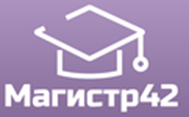 Всероссийский проект конкурсовметодических разработок уроков и внеклассных мероприятийдля педагогов и обучающихся.Публикуются списки победителей и призеров конкурса.Остальные участники получат сертификаты за участие.Рассылка наградных документов (до 5 апреля 2023 года). Просим Вас проверять периодически папку Спам в своей почте, рекомендуем добавить наш электронный адрес в список контактов Вашей почты, чтобы письма с документами  не попадали в Спам.Приказ № 7 от 29.03.2023 г.Всероссийский конкурс«Моя профессия - воспитатель»Всероссийский конкурс«Из педагогического опыта»Всероссийский конкурс«Лучший современный урок - 2023»Всероссийский конкурс«Я горжусь своей страной!»№ п/пФИОРЕГИОН1Семенова Ирина АндреевнаАлтайский край2Гришина Дарья МихайловнаМосковская область3Кожевникова Валентина ВалерьевнаРеспублика Хакасия№ п/пФИОРЕГИОН1Машкарина Лариса ИвановнаГ. Вологда2Скорук Наталия ТимофеевнаИркутская область3Дыхавка Ирина ХарисовнаИркутская область4Болдырева Римма НюдяевнаРеспублика Калмыкия5Веретенникова Дарья ДмитриевнаРеспублика Коми6Зауденкова Алёна СергеевнаРеспублика Коми7Крылова Наталья ВикторовнаЛНР8Виноградова Наталья МихайловнаСвердловская область9Смакова  Нафиса ФарагатовнаРеспублика Татарстан10Афанасьева Светлана ФаимовнаЗуева Ольга ЛеонидовнаКозина Алина АльбертовнаРеспублика Татарстан11Крючкова Надежда НиколаевнаЯНАО12Киселева Надежда ВасильевнаЯНАО№ п/пФИОРЕГИОН1Титова Антонина ПавловнаБелгородская область2Скорук Наталия ТимофеевнаИркутская область3Дыхавка Ирина ХарисовнаИркутская область4Крылова Наталья ВикторовнаЛНР5Жиделева Виктория СергеевнаЯНАО№ п/пФИОРЕГИОН1Мансуров РатмирГараева Лилия ШамиловнаРеспублика Татарстан2Колесникова КираГараева Лилия ШамиловнаРеспублика Татарстан3Сунаюшев МарсельСоколова Наталья РобертовнаЧелябинская область